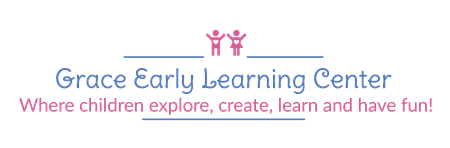 APPLICATION FOR EMPLOYMENTQualified applicants are considered for employment without regard to race,Color, religion, sex, national origin, age, disability, marital, or veteran status.PERSONAL INFORMATION (Please PRINT clearly)POSITION INFORMATIONEDUCATION PROOF REQUIREDEXPERIENCE (complete or attach resume)Start with your present or most recent job.SKILLS/CERTIFICATIONSREFERENCES:I affirm that the information I have given herein is true and correct to the best of my knowledge. If you employ me, any misstatement or omission of fact on this application may result in dismissal._________________			____________________________________________Date					Signature Last Name, First NameLast Name, First NameLast Name, First NameLast Name, First NameLast Name, First NameSSNSSNStreet AddressCityCountyCountyStateStateZip CodeEmailHome Phone NumberHome Phone NumberMobile Phone NumberMobile Phone NumberMobile Phone NumberMobile Phone NumberAre you OVER 18 years of age?         Yes                     NoAre you legally eligible for employment with us?          Yes                    No                         PROOF REQUIRED UPON EMPLOYMENTHave you ever been arrested/convicted of a crime, other than traffic violations?          Yes                    No                          CRIMINAL BACKGROUD CHECK REQUIRED UPON EMPLOYMENTEmployment Type Desired: (circle one)                                            Assistant               Teacher                Substitute                  Cook                  AdministratorEmployment Type Desired: (circle one)                                            Assistant               Teacher                Substitute                  Cook                  AdministratorEmployment Type Desired: (circle one)                                            Assistant               Teacher                Substitute                  Cook                  AdministratorEmployment Type Desired: (circle one)                                            Assistant               Teacher                Substitute                  Cook                  AdministratorEmployment Type Desired:     Full Time                 Part TimeDate Available to Work:Date Available to Work:Expected Pay:How were you referred                                                    Advertisement                           Referral                          Other:How were you referred                                                    Advertisement                           Referral                          Other:How were you referred                                                    Advertisement                           Referral                          Other:How were you referred                                                    Advertisement                           Referral                          Other:Have you ever applied here before?                   Yes                       NoHave you ever applied here before?                   Yes                       NoIf yes, indicate month, year, and position.If yes, indicate month, year, and position.SchoolName & LocationCourse of StudyYears CompletedDid you Graduate?Yes/NoDegree or DiplomaHigh SchoolCollegeGraduateBusiness/TradeTechnicalEmployer:Work Performed:Dates Employed:      From:                 To:                       /Address:Work Performed:Dates Employed:      From:                 To:                       /Phone #:Name or Supervisor:Hourly Rate/ SalaryJob Title:Name or Supervisor:Hourly Rate/ SalaryReason for Leaving:Reason for Leaving:May we contact your current employer?                            Yes             NoEmployer:Work Performed:Dates Employed:      From:                 To:                       /Address:Work Performed:Dates Employed:      From:                 To:                       /Phone #:Name or Supervisor:Hourly Rate/ SalaryJob Title:Name or Supervisor:Hourly Rate/ SalaryReason for Leaving:Reason for Leaving:May we contact your current employer?                            Yes             NoIf hired you will need to provide copies of these certificates:(please check all certifications you have received)____ Preschool Teacher (90 Hour) Certificate____ Infant/ Toddlers (45 Hour) Certificate____ Current First/CPR Certification____ Medication Administration____ Developmental Screening Overview____ ADA Certification                       ____   Breast Feeding Awareness____ 9 Hour CommunicationOther Skills or qualifications you feel are relevant:1.Name:Occupation:Occupation:Relation to you:Address:Address:Phone: Phone: 1.Name:Occupation:Occupation:Relation to you:Address:Address:Phone: Phone: 